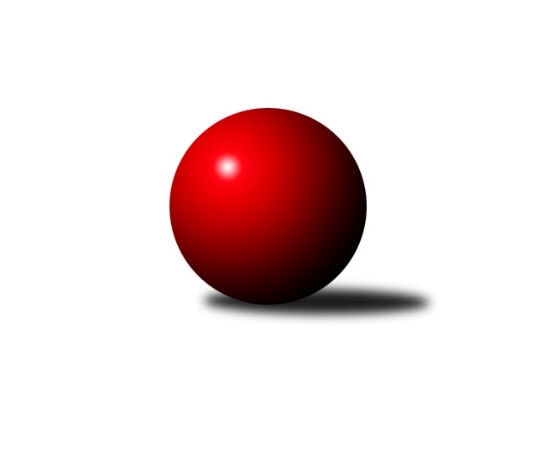 Č.18Ročník 2010/2011	5.3.2011Nejlepšího výkonu v tomto kole: 3632 dosáhlo družstvo: SKK  Náchod1. KLM 2010/2011Výsledky 18. kolaSouhrnný přehled výsledků:TJ Valašské Meziříčí	- TJ Jiskra Kovářská	3:5	3258:3342	10.5:13.5	5.3.KK Slavoj Praha	- TJ Spartak Přerov˝A˝	6:2	3398:3289	15.5:8.5	5.3.KK Konstruktiva Praha 	- TJ Sokol KARE Luhačovice˝A˝	6:2	3374:3283	14.0:10.0	5.3.TJ Lokomotiva Česká Třebová	- KK Moravská Slávia Brno ˝A˝	7:1	3588:3439	15.5:8.5	5.3.TJ Sokol Husovice	- TJ Centropen Dačice	3:5	3499:3497	11.5:12.5	5.3.KK PSJ Jihlava	- SKK  Náchod	2:6	3498:3632	8.5:15.5	5.3.Tabulka družstev:	1.	KK Slavoj Praha	18	14	0	4	91.0 : 53.0 	248.5 : 183.5 	 3432	28	2.	KK PSJ Jihlava	18	12	2	4	97.0 : 47.0 	246.0 : 186.0 	 3455	26	3.	TJ Lokomotiva Česká Třebová	18	11	2	5	84.0 : 60.0 	214.5 : 217.5 	 3459	24	4.	TJ Sokol Husovice	18	9	3	6	76.0 : 68.0 	229.5 : 202.5 	 3419	21	5.	TJ Sokol KARE Luhačovice˝A˝	18	10	1	7	73.5 : 70.5 	218.5 : 213.5 	 3386	21	6.	SKK  Náchod	18	9	1	8	83.5 : 60.5 	242.0 : 190.0 	 3431	19	7.	TJ Centropen Dačice	18	9	1	8	79.0 : 65.0 	213.0 : 219.0 	 3384	19	8.	TJ Jiskra Kovářská	18	8	0	10	62.5 : 81.5 	193.0 : 239.0 	 3349	16	9.	TJ Spartak Přerov˝A˝	18	6	1	11	61.0 : 83.0 	221.0 : 211.0 	 3365	13	10.	KK Konstruktiva Praha	18	6	0	12	56.0 : 88.0 	197.5 : 234.5 	 3347	12	11.	TJ Valašské Meziříčí	18	4	1	13	53.5 : 90.5 	190.0 : 242.0 	 3341	9	12.	KK Moravská Slávia Brno ˝A˝	18	3	2	13	47.0 : 97.0 	178.5 : 253.5 	 3280	8Podrobné výsledky kola:	 TJ Valašské Meziříčí	3258	3:5	3342	TJ Jiskra Kovářská	David Volek	140 	 130 	 140 	141	551 	 0:4 	 608 	 143	140 	 161	164	Radek Hejhal	Dalibor Jandík	138 	 128 	 118 	117	501 	 2:2 	 536 	 130	127 	 146	133	David Junek	Tomáš Cabák	143 	 125 	 134 	114	516 	 0:4 	 580 	 148	141 	 151	140	Vlastimil Zeman ml. ml.	Luboš Gassmann	134 	 136 	 134 	150	554 	 3:1 	 512 	 125	137 	 125	125	Milan Hrouda *1	Dalibor Tuček	121 	 144 	 150 	144	559 	 2.5:1.5 	 557 	 142	124 	 147	144	Vlastimil Zeman st.	Radim Metelka	143 	 141 	 164 	129	577 	 3:1 	 549 	 138	134 	 140	137	Miroslav Jelínekrozhodčí: střídání: *1 od 31. hodu Petr DvořákNejlepší výkon utkání: 608 - Radek Hejhal	 KK Slavoj Praha	3398	6:2	3289	TJ Spartak Přerov˝A˝	Jaroslav Procházka	161 	 145 	 158 	137	601 	 3:1 	 559 	 140	133 	 146	140	Roman Goldemund	Zdeněk Gartus	132 	 143 	 148 	162	585 	 3:1 	 520 	 139	119 	 135	127	Vojtěch Venclík	Martin Kozel st.	117 	 123 	 160 	150	550 	 3:1 	 512 	 122	122 	 130	138	Petr Vácha	Stanislav Tichý	123 	 130 	 134 	137	524 	 1.5:2.5 	 550 	 123	145 	 149	133	Jakub Pleban	Anton Stašák	138 	 140 	 130 	147	555 	 3:1 	 554 	 150	139 	 128	137	Václav Mazur	Petr Pavlík	154 	 142 	 155 	132	583 	 2:2 	 594 	 147	127 	 173	147	Dalibor Matyášrozhodčí: Nejlepší výkon utkání: 601 - Jaroslav Procházka	 KK Konstruktiva Praha 	3374	6:2	3283	TJ Sokol KARE Luhačovice˝A˝	Jaroslav Borkovec	129 	 147 	 138 	133	547 	 0.5:3.5 	 579 	 141	147 	 144	147	Jiří Staněk	Jaroslav Pleticha st. st.	144 	 136 	 148 	128	556 	 1:3 	 548 	 158	139 	 117	134	Radek Polách	Štěpán Koblížek	133 	 149 	 141 	139	562 	 2.5:1.5 	 542 	 138	149 	 130	125	Jiří Mrlík	Jiří Franěk	132 	 160 	 161 	141	594 	 4:0 	 510 	 131	117 	 134	128	František Svoboda	Lukáš Doubrava	134 	 138 	 144 	139	555 	 3:1 	 559 	 164	134 	 135	126	Pavel Kubálek	Zdeněk Zahrádka	143 	 139 	 132 	146	560 	 3:1 	 545 	 129	125 	 153	138	Michal Markusrozhodčí: Nejlepší výkon utkání: 594 - Jiří Franěk	 TJ Lokomotiva Česká Třebová	3588	7:1	3439	KK Moravská Slávia Brno ˝A˝	Karel Zubalík	148 	 155 	 133 	155	591 	 2:2 	 570 	 157	135 	 155	123	Petr Mika	Pavel Vymazal	143 	 145 	 167 	156	611 	 3:1 	 587 	 135	162 	 156	134	Pavel Palian	Pavel Jiroušek	166 	 161 	 152 	147	626 	 2.5:1.5 	 605 	 152	145 	 152	156	Miroslav Milan	Miroslav Šnejdar ml.	142 	 144 	 172 	145	603 	 3:1 	 565 	 144	139 	 148	134	Pavel Dvořák	Martin Podzimek	153 	 136 	 131 	152	572 	 1:3 	 608 	 130	172 	 148	158	Zdeněk Vránek	Jiří Hetych ml.	152 	 129 	 152 	152	585 	 4:0 	 504 	 142	116 	 127	119	Stanislav Žáčekrozhodčí: Nejlepší výkon utkání: 626 - Pavel Jiroušek	 TJ Sokol Husovice	3499	3:5	3497	TJ Centropen Dačice	Michal Šimek	135 	 148 	 128 	135	546 	 2:2 	 549 	 132	129 	 152	136	Petr Žahourek	Jiří Axman ml. ml.	160 	 132 	 129 	154	575 	 2:2 	 577 	 146	140 	 139	152	Jiří Němec	Zdeněk Vymazal	163 	 170 	 163 	145	641 	 4:0 	 583 	 152	157 	 134	140	Jiří Malínek	Libor Škoula	157 	 152 	 134 	138	581 	 1:3 	 606 	 146	155 	 152	153	Pavel Kabelka	Jiří Radil	166 	 148 	 135 	141	590 	 1.5:2.5 	 595 	 129	169 	 156	141	Karel Novák	David Plšek	132 	 163 	 128 	143	566 	 1:3 	 587 	 145	142 	 145	155	Milan Blecharozhodčí: Nejlepší výkon utkání: 641 - Zdeněk Vymazal	 KK PSJ Jihlava	3498	2:6	3632	SKK  Náchod	Robin Parkan	140 	 134 	 138 	140	552 	 0.5:3.5 	 599 	 140	150 	 158	151	Petr Holý	Daniel Braun	147 	 138 	 146 	155	586 	 3:1 	 571 	 140	126 	 165	140	Roman Straka	Jiří Partl	141 	 130 	 139 	144	554 	 0:4 	 610 	 146	157 	 144	163	Martin Kovář	Jiří Dvořák	152 	 147 	 152 	140	591 	 1:3 	 673 	 157	143 	 208	165	Ondřej Sobčák	Jan Kotyza	162 	 167 	 136 	145	610 	 1:3 	 616 	 166	144 	 155	151	Jaroslav Hažva	Pavel Petrů	156 	 169 	 135 	145	605 	 3:1 	 563 	 146	141 	 143	133	Michal Jiroušrozhodčí: Nejlepší výkon utkání: 673 - Ondřej SobčákPořadí jednotlivců:	jméno hráče	družstvo	celkem	plné	dorážka	chyby	poměr kuž.	Maximum	1.	Pavel Jiroušek 	TJ Lokomotiva Česká Třebová	602.67	389.7	213.0	1.2	8/10	(653)	2.	Zdeněk Vymazal 	TJ Sokol Husovice	601.51	385.3	216.2	1.1	10/10	(644)	3.	Zdeněk Gartus 	KK Slavoj Praha	596.81	382.2	214.6	0.7	10/10	(643)	4.	Jan Kotyza 	KK PSJ Jihlava	595.43	380.6	214.8	1.3	10/10	(625)	5.	Jaroslav Procházka 	KK Slavoj Praha	594.75	381.5	213.2	1.0	9/10	(628)	6.	Robin Parkan 	KK PSJ Jihlava	589.56	383.3	206.2	2.1	10/10	(629)	7.	Martin Kovář 	SKK  Náchod	588.44	378.0	210.5	1.1	9/10	(641)	8.	Jiří Hetych  ml.	TJ Lokomotiva Česká Třebová	586.64	387.3	199.4	0.8	10/10	(658)	9.	Roman Straka 	SKK  Náchod	585.64	379.9	205.8	1.7	10/10	(625)	10.	Pavel Petrů 	KK PSJ Jihlava	585.20	380.7	204.6	1.7	10/10	(652)	11.	Jiří Němec 	TJ Centropen Dačice	584.93	379.3	205.6	1.2	9/10	(629)	12.	Michal Markus 	TJ Sokol KARE Luhačovice˝A˝	582.23	374.0	208.2	1.1	10/10	(655)	13.	Libor Škoula 	TJ Sokol Husovice	581.17	384.5	196.7	2.0	8/10	(611)	14.	Ondřej Sobčák 	SKK  Náchod	580.09	374.2	205.9	1.9	10/10	(673)	15.	Radim Metelka 	TJ Valašské Meziříčí	579.64	376.1	203.6	2.2	10/10	(637)	16.	Lukáš Doubrava 	KK Konstruktiva Praha 	578.56	377.5	201.1	1.6	9/10	(632)	17.	Vlastimil Zeman ml.  ml.	TJ Jiskra Kovářská	577.76	377.0	200.8	2.5	10/10	(629)	18.	Jiří Axman ml.  ml.	TJ Sokol Husovice	575.64	373.6	202.0	2.1	10/10	(633)	19.	Martin Podzimek 	TJ Lokomotiva Česká Třebová	575.31	366.7	208.6	1.0	9/10	(638)	20.	Jiří Staněk 	TJ Sokol KARE Luhačovice˝A˝	574.11	368.9	205.2	1.9	10/10	(624)	21.	Karel Zubalík 	TJ Lokomotiva Česká Třebová	574.08	374.9	199.2	1.6	8/10	(622)	22.	Martin Kozel  st.	KK Slavoj Praha	573.54	371.1	202.4	1.8	7/10	(602)	23.	Pavel Vymazal 	TJ Lokomotiva Česká Třebová	571.43	373.8	197.6	1.5	9/10	(619)	24.	Roman Goldemund 	TJ Spartak Přerov˝A˝	569.64	373.2	196.4	2.1	10/10	(602)	25.	Dalibor Matyáš 	TJ Spartak Přerov˝A˝	569.03	372.3	196.7	1.9	10/10	(608)	26.	Milan Blecha 	TJ Centropen Dačice	568.53	372.9	195.6	1.7	10/10	(615)	27.	Miroslav Šnejdar  ml.	TJ Lokomotiva Česká Třebová	568.40	378.5	189.9	2.6	10/10	(610)	28.	Jiří Dvořák 	KK PSJ Jihlava	568.36	370.9	197.5	1.3	9/10	(629)	29.	Petr Žahourek 	TJ Centropen Dačice	568.14	374.2	193.9	3.4	8/10	(614)	30.	Petr Pavlík 	KK Slavoj Praha	567.89	374.9	193.0	2.4	10/10	(614)	31.	Karel Novák 	TJ Centropen Dačice	567.78	365.9	201.8	2.2	10/10	(599)	32.	Anton Stašák 	KK Slavoj Praha	567.69	373.5	194.1	1.8	8/10	(604)	33.	Jiří Kudela 	TJ Spartak Přerov˝A˝	566.77	376.2	190.5	1.8	7/10	(608)	34.	Václav Mazur 	TJ Spartak Přerov˝A˝	566.24	376.8	189.4	3.5	9/10	(602)	35.	Radek Polách 	TJ Sokol KARE Luhačovice˝A˝	565.54	370.2	195.3	2.0	9/10	(600)	36.	David Volek 	TJ Valašské Meziříčí	564.70	372.2	192.5	2.8	10/10	(639)	37.	Igor Búrik 	KK Slavoj Praha	563.50	370.6	192.9	2.6	9/10	(596)	38.	Ladislav Beránek 	SKK  Náchod	563.21	369.0	194.2	3.8	8/10	(636)	39.	Jan Machálek  st.	TJ Sokol Husovice	562.02	372.6	189.4	4.3	9/10	(619)	40.	Jiří Radil 	TJ Sokol Husovice	561.56	369.3	192.3	1.3	10/10	(590)	41.	Jiří Mrlík 	TJ Sokol KARE Luhačovice˝A˝	561.49	368.4	193.1	1.7	10/10	(604)	42.	Jiří Malínek 	TJ Centropen Dačice	561.47	364.5	197.0	2.9	10/10	(624)	43.	David Junek 	TJ Jiskra Kovářská	560.87	372.3	188.6	2.8	10/10	(621)	44.	Štěpán Koblížek 	KK Konstruktiva Praha 	560.85	370.9	189.9	2.9	10/10	(600)	45.	Vladimír Výrek 	TJ Valašské Meziříčí	560.50	365.8	194.7	2.4	7/10	(605)	46.	Jaroslav Borkovec 	KK Konstruktiva Praha 	560.50	367.9	192.6	2.2	9/10	(607)	47.	Pavel Kubálek 	TJ Sokol KARE Luhačovice˝A˝	559.79	363.8	196.0	2.3	9/10	(641)	48.	Jiří Franěk 	KK Konstruktiva Praha 	558.49	373.4	185.0	3.4	10/10	(594)	49.	Daniel Braun 	KK PSJ Jihlava	558.33	368.2	190.1	2.2	10/10	(622)	50.	Miloslav Hýbl 	TJ Lokomotiva Česká Třebová	558.23	369.0	189.2	3.1	7/10	(596)	51.	Tomáš Cabák 	TJ Valašské Meziříčí	557.50	376.8	180.7	4.5	7/10	(591)	52.	Pavel Palian 	KK Moravská Slávia Brno ˝A˝	556.16	366.5	189.7	2.5	10/10	(632)	53.	Pavel Kabelka 	TJ Centropen Dačice	555.48	366.7	188.8	2.7	10/10	(617)	54.	Dalibor Tuček 	TJ Valašské Meziříčí	555.07	363.5	191.6	2.1	8/10	(585)	55.	Zdeněk Zahrádka 	KK Konstruktiva Praha 	554.13	365.4	188.7	2.8	9/10	(582)	56.	Vlastimil Zeman st. 	TJ Jiskra Kovářská	553.53	366.0	187.5	3.5	9/10	(577)	57.	Petr Mika 	KK Moravská Slávia Brno ˝A˝	552.30	365.4	186.9	2.5	9/10	(615)	58.	Petr Dvořák 	TJ Jiskra Kovářská	551.08	364.3	186.8	3.6	8/10	(582)	59.	Luboš Gassmann 	TJ Valašské Meziříčí	550.94	369.5	181.5	3.0	8/10	(571)	60.	Jakub Pleban 	TJ Spartak Přerov˝A˝	549.75	363.6	186.1	3.3	9/10	(594)	61.	Zdeněk Vránek 	KK Moravská Slávia Brno ˝A˝	549.65	367.5	182.1	2.9	9/10	(625)	62.	Michal Šimek 	TJ Sokol Husovice	548.12	361.7	186.4	3.4	7/10	(608)	63.	Milan Hrouda 	TJ Jiskra Kovářská	545.03	359.9	185.1	3.3	7/10	(586)	64.	Jiří Němec 	SKK  Náchod	544.93	361.3	183.6	2.0	8/10	(589)	65.	František Obruča 	KK Konstruktiva Praha 	542.81	357.8	185.0	3.7	7/10	(576)	66.	Pavel Dvořák 	KK Moravská Slávia Brno ˝A˝	542.66	362.5	180.2	3.7	8/10	(582)	67.	František Svoboda 	TJ Sokol KARE Luhačovice˝A˝	540.86	364.4	176.5	3.9	7/10	(609)	68.	Michal Kellner 	KK Moravská Slávia Brno ˝A˝	537.82	359.9	178.0	3.8	7/10	(556)		Milan Kanda 	TJ Spartak Přerov˝A˝	608.25	383.0	225.3	2.5	1/10	(637)		Radek Hejhal 	TJ Jiskra Kovářská	599.00	377.4	221.6	1.0	4/10	(626)		Michal Jirouš 	SKK  Náchod	593.67	384.1	209.6	1.8	3/10	(636)		Svatopluk Krejčí 	KK Moravská Slávia Brno ˝A˝	586.00	386.0	200.0	4.0	1/10	(586)		Petr Vojtíšek 	TJ Centropen Dačice	583.00	380.0	203.0	1.0	1/10	(583)		Jan Ševela 	KK PSJ Jihlava	583.00	388.0	195.0	4.0	1/10	(583)		Jaroslav Hažva 	SKK  Náchod	580.11	379.3	200.9	2.3	6/10	(618)		Miroslav Milan 	KK Moravská Slávia Brno ˝A˝	578.60	370.5	208.1	1.1	5/10	(635)		Petr Holý 	SKK  Náchod	578.50	368.3	210.3	1.0	4/10	(617)		Miroslav Jelínek 	TJ Jiskra Kovářská	577.75	376.2	201.6	0.6	4/10	(622)		Jiří Divila ml. 	TJ Spartak Přerov˝A˝	576.50	384.0	192.5	3.5	1/10	(584)		Vlastimil Bělíček 	TJ Spartak Přerov˝A˝	571.69	377.0	194.7	2.5	6/10	(627)		Martin Švorba 	KK PSJ Jihlava	570.71	375.8	194.9	1.3	6/10	(592)		David Plšek 	TJ Sokol Husovice	561.07	370.6	190.5	2.7	5/10	(590)		Tomáš Majer 	SKK  Náchod	560.50	375.5	185.0	5.0	1/10	(577)		Jiří Kudláček 	TJ Sokol KARE Luhačovice˝A˝	558.80	376.4	182.5	8.2	5/10	(582)		Jiří Partl 	KK PSJ Jihlava	558.00	369.7	188.3	2.0	2/10	(571)		Jakub Zdražil 	KK PSJ Jihlava	557.38	359.3	198.1	1.9	4/10	(573)		Karel Slimáček 	KK PSJ Jihlava	557.00	374.0	183.0	6.0	1/10	(557)		Dalibor Jandík 	TJ Valašské Meziříčí	555.50	368.8	186.8	4.6	4/10	(589)		Petr Holanec 	TJ Lokomotiva Česká Třebová	553.00	367.0	186.0	7.0	1/10	(553)		Jaroslav Pleticha st.  st.	KK Konstruktiva Praha 	552.35	362.3	190.0	2.8	5/10	(592)		Miloš Švarcberger 	KK Moravská Slávia Brno ˝A˝	550.00	377.0	173.0	0.0	1/10	(550)		Vladimír Mánek 	TJ Spartak Přerov˝A˝	549.33	360.7	188.7	3.3	3/10	(576)		Dalibor Dvorník 	KK Moravská Slávia Brno ˝A˝	549.00	387.0	162.0	4.0	1/10	(549)		Arnošt Werschall 	TJ Jiskra Kovářská	546.22	356.8	189.4	4.7	3/10	(561)		Stanislav Tichý 	KK Slavoj Praha	543.33	361.8	181.6	3.2	6/10	(577)		Štěpán Večerka 	KK Moravská Slávia Brno ˝A˝	543.00	368.4	174.6	2.7	3/10	(604)		Stanislav Žáček 	KK Moravská Slávia Brno ˝A˝	536.65	364.2	172.5	1.9	4/10	(615)		Jaroslav Tejml 	TJ Jiskra Kovářská	532.13	358.0	174.1	5.5	5/10	(567)		Jan Bernatík 	KK Moravská Slávia Brno ˝A˝	532.00	359.5	172.5	3.5	2/10	(551)		Vojtěch Venclík 	TJ Spartak Přerov˝A˝	531.33	365.9	165.4	6.8	5/10	(574)		Radim Hostinský 	KK Moravská Slávia Brno ˝A˝	529.00	345.0	184.0	2.0	1/10	(529)		Milan Kabelka 	TJ Centropen Dačice	527.67	356.0	171.7	4.3	3/10	(541)		Petr Vácha 	TJ Spartak Přerov˝A˝	526.00	360.0	166.0	4.5	2/10	(540)		Pavel Pecold 	SKK  Náchod	526.00	360.3	165.7	4.3	4/10	(554)		Milan Janyška 	TJ Valašské Meziříčí	523.50	344.3	179.3	4.8	4/10	(580)		Petr Doležal 	TJ Centropen Dačice	516.00	351.0	165.0	6.0	1/10	(516)		Václav Korbel 	KK PSJ Jihlava	515.00	356.0	159.0	2.0	1/10	(515)		Dominik Dvořák 	KK Moravská Slávia Brno ˝A˝	503.00	360.0	143.0	8.0	1/10	(503)Sportovně technické informace:Starty náhradníků:registrační číslo	jméno a příjmení 	datum startu 	družstvo	číslo startu
Hráči dopsaní na soupisku:registrační číslo	jméno a příjmení 	datum startu 	družstvo	Program dalšího kola:19. kolo19.3.2011	so	10:00	KK Moravská Slávia Brno ˝A˝ - TJ Valašské Meziříčí	19.3.2011	so	10:00	TJ Jiskra Kovářská - KK PSJ Jihlava	19.3.2011	so	10:00	TJ Sokol KARE Luhačovice˝A˝ - TJ Spartak Přerov˝A˝	19.3.2011	so	14:00	TJ Sokol Husovice - KK Slavoj Praha	19.3.2011	so	14:00	TJ Centropen Dačice - TJ Lokomotiva Česká Třebová	19.3.2011	so	15:00	SKK  Náchod - KK Konstruktiva Praha 	Nejlepší šestka kola - absolutněNejlepší šestka kola - absolutněNejlepší šestka kola - absolutněNejlepší šestka kola - absolutněNejlepší šestka kola - dle průměru kuželenNejlepší šestka kola - dle průměru kuželenNejlepší šestka kola - dle průměru kuželenNejlepší šestka kola - dle průměru kuželenNejlepší šestka kola - dle průměru kuželenPočetJménoNázev týmuVýkonPočetJménoNázev týmuPrůměr (%)Výkon3xOndřej SobčákSKK  Náchod6731xOndřej SobčákSKK  Náchod117.136737xZdeněk VymazalHusovice6419xZdeněk VymazalHusovice113.786418xPavel JiroušekČ. Třebová6263xRadek HejhalJiskra Kovářská111.156082xJaroslav HažvaSKK  Náchod6168xPavel JiroušekČ. Třebová107.996263xPavel VymazalČ. Třebová6112xPavel KabelkaDačice107.576064xJan KotyzaJihlava6101xJaroslav HažvaSKK  Náchod107.21616